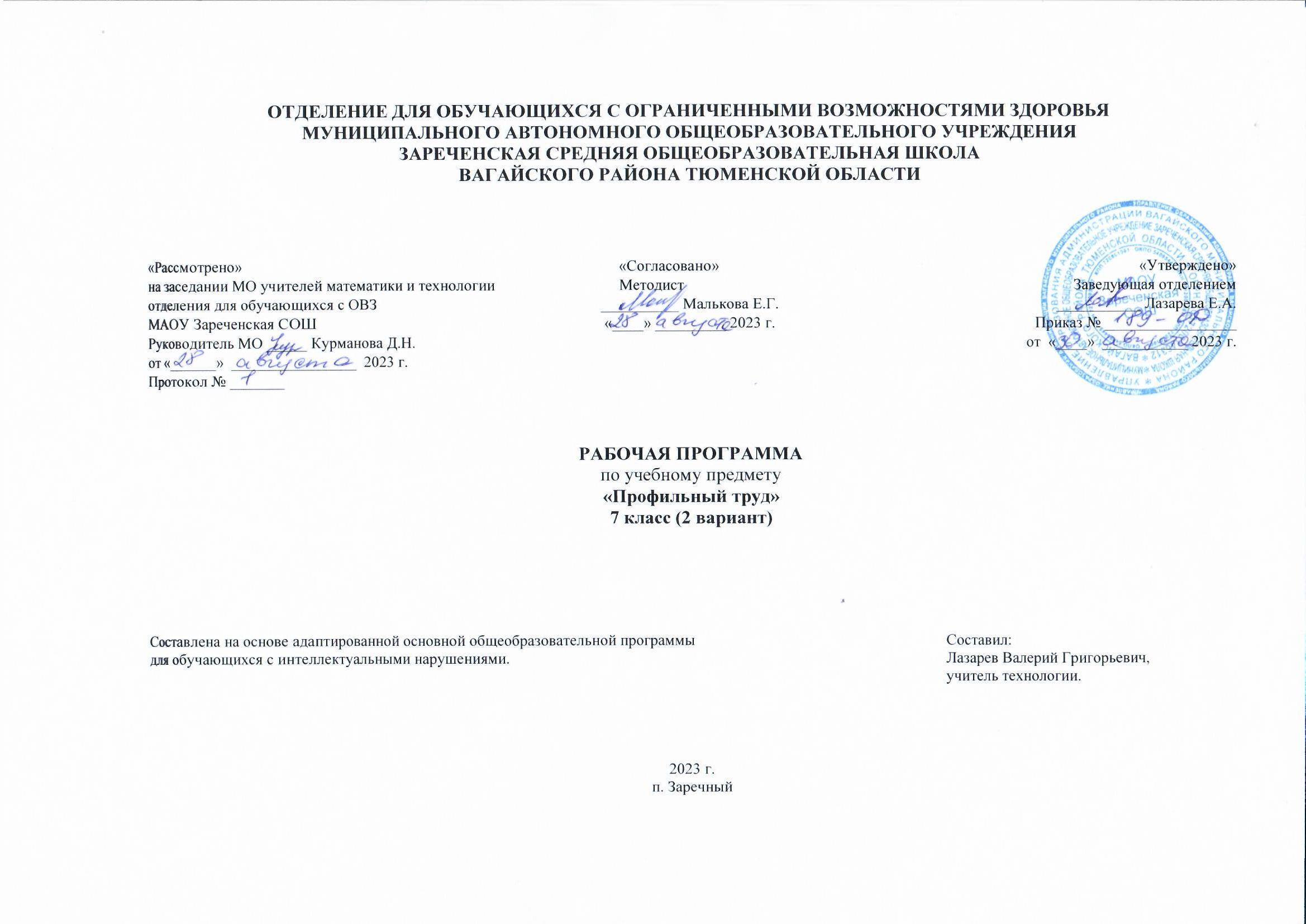 Пояснительная записка.Адаптированная рабочая программа по учебному предмету «Подготовка младшего обслуживающего персонала» 7 класс (2 вариант) ФГОС образования обучающихся с интеллектуальными нарушениями разработана на основании следующих нормативно – правовых документов:1. Федеральный закон "Об образовании в Российской Федерации" от 29.12.2012 N 273-ФЗ.2.  Приказ Министерства образования и науки Российской Федерации от 19.12.2014 № 1599 "Об утверждении федерального государственного образовательного стандарта образования обучающихся с умственной отсталостью (интеллектуальными нарушениями)". 3. Учебный план отделения для обучающихся с ОВЗ МАОУ Зареченская СОШ.4. Адаптированная образовательная программа отделения для обучающихся с ОВЗ МАОУ Зареченская СОШ.Целью трудового обучения является подготовка обучающихся и подростков с умеренной, Тяжелой, глубокой умственной отсталостью, с ТМНР к доступной трудовой деятельности. Основные задачи: развитие интереса к трудовой деятельности; формирование навыков работы с различными инструментами и оборудованием; освоение отдельных операций и технологий по изготовлению различных изделий, по работе с почвой, с растениями.Обучение труду опирается на умения и навыки, сформированные у обучающихся в ходе занятий по предметно-практической деятельности, и нацелено на освоение доступных технологий изготовления продукции. Важно формирование мотивации трудовой деятельности, развитие интереса к разным видам доступной трудовой деятельности, положительное отношение к результатам своего труда. Обучающихся знакомят с различными материалами и инструментами, со специальным оборудованием, учат соблюдать технику безопасности в ходе трудового процесса. У обучающихся постепенно накапливается практический опыт, происходит формирование операционно-технических умений, формируются навыки самостоятельного изготовления продукции (умения намечать цель, подбирать необходимые инструменты и материалы, осуществлять задуманное, оценивать результат).Подросток учится организовывать свое рабочее место в соответствии с используемыми материалами, инструментами, оборудованием. С помощью педагогического работника (или самостоятельно) он создает эскиз изделия, проводит анализ образца (задания) с опорой на рисунок, схему, инструкцию; планирует последовательность операций по изготовлению продукта; контролирует качество выполненной работы; обсуждает полученный результат в соответствии с своими представлениями. Постепенно у обучающегося формируются такие качества трудовой деятельности, которые позволяют выполнять освоенную деятельность в течение длительного времени, осуществлять работу в соответствии с требованиями, предъявляемые к качеству продукта и производить его в установленные сроки. Программа по профильному труду представлена разделами2.Общая характеристика учебного предметаВыращивание комнатных растений. Определение необходимости полива растения. Определение количества воды для полива. Полив растения. Рыхление почвы. Пересадка растения. Мытье растения. Опрыскивание растений. Удаление сухих листьев с растений. Мытье горшков и поддонов.Выращивание растений в открытом грунте. Перекапывание почвы. Рыхление почвы. Внесение органических удобрений в почву. Приготовление компоста. Оформление грядки и междурядья. Изготовление бороздки (лунки) на грядке. Выкапывание ямы. Подготовка семян к посадке. Посев семян. Высаживание рассады в открытый грунт. Полив растений. Удаление сорняков. Обрезка веток. Выкапывание овощей. Срезание овощей. Подготовка овощей к хранению (очищение от земли, обрезка ботвы, просушивание). Чистка и мытье садового инвентаря.3.Место предмета в учебном планеУчебный предмет «Профильный труд» (подготовка младшего обслуживающего персонала) входит в обязательную часть адаптированной основной образовательной программы для обучающихся с умственной отсталостью (интеллектуальными нарушениями) и реализуется в урочной деятельности в соответствии с санитарно-эпидемиологическими правилами и нормами.На реализацию программы по «Профильному труду» (подготовка младшего обслуживающего персонала) в 7 классе (2 вариант) предусмотрено 68 часов, 2 часа в неделю.Содержание учебного предметаРабота на территории. Выращивание комнатных растений.Уход  за деревьями, обработка приствольных кругов, подкормка деревьев, инструменты для ухода за деревьями.Работа на территории. Копка приствольных кругов. Побелка деревьев.Личностные и предметные результаты освоения учебного предмета1) осознание себя как гражданина России; формирование чувства гордости за свою Родину;2) воспитание уважительного отношения к иному мнению, истории и культуре других народов;3) сформированность адекватных представлений о собственных возможностях, о насущно необходимом жизнеобеспечении;4) овладение начальными навыками адаптации в динамично изменяющемся и развивающемся мире;5) овладение социально-бытовыми навыками, используемыми в повседневной жизни;6) владение навыками коммуникации и принятыми нормами социального взаимодействия, в том числе владение вербальными и невербальными коммуникативными компетенциями, использование доступных информационных технологий для коммуникации;7) способность к осмыслению социального окружения, своего места в нем, принятие соответствующих возрасту ценностей и социальных ролей;8) принятие и освоение социальной роли обучающегося, проявление социально значимых мотивов учебной деятельности;9) сформированность навыков сотрудничества с взрослыми и сверстниками в разных социальных ситуациях;10) способность к осмыслению картины мира, ее временно-пространственной организации; формирование целостного, социально ориентированного взгляда на мир в его органичном единстве природной и социальной частей;11) воспитание эстетических потребностей, ценностей и чувств;12) развитие этических чувств, проявление доброжелательности, эмоционально-нравственной отзывчивости и взаимопомощи, проявление сопереживания к чувствам других людей;13) сформированность установки на безопасный, здоровый образ жизни, наличие мотивации к творческому труду, работе на результат, бережному отношению к материальным и духовным ценностям;14) проявление готовности к самостоятельной жизни.знать:знать и соблюдать технику безопасности при работе на пришкольном участке;несколько названий комнатных растений, что необходимо для жизни;особенности листьев комнатных растений;ёмкости и инвентарь для комнатных растений;требования к размещению, светолюбивые и теневыносливые растения; что такое уход за комнатными, садовыми растениями.уметь:  выполнять отдельные и комплексные элементы трудовых операций, несложные виды работ, применяемые в сферах производства и обслуживания; использовать в трудовой деятельности различные инструменты, материалы; соблюдать необходимые правила техники безопасности;соблюдать технологические процессы, например, выращивание и уход за растениями;выполнять работу качественно, в установленный промежуток времени, оценивать результаты своего труда.6. Календарно-тематическое планирование7. Материально-техническое обеспечение     1.  Компьютер.№Тема урока.ЧасыДата проведенияДата проведения№Тема урока.Часыпланфакт1Как растения помогают человеку.12Необычные деревья.13Определитель деревьев.14Как дерево питается.15Уход за деревьями.16Обработка приствольных кругов.17Сезонный уход за почвой приствольных кругов.18Практическая работа. Обработка приствольных кругов.19Работа на пришкольном участке. Выкапывание овощей.110Работа на пришкольном участке. Выкапывание овощей.111Работа на пришкольном участке. Выкапывание овощей.112Работа на пришкольном участке. Выкапывание овощей.113Уход за садом осенью.114Обрезка веток.115Обрезка веток.116Итоги 1 четверти.117Уход за комнатными растениями. Полив растений.118Уход за комнатными растениями. Удаление сухих листьев с растений.119Уход за комнатными растениями. Удаление сухих листьев с растений.120Уход за комнатными растениями. Удаление сухих листьев с растений.121Опрыскивание растений.122Опрыскивание растений.123Виды удобрений для комнатных растений.124Виды удобрений для комнатных растений.125Виды удобрений для комнатных растений.126Внесение удобрений.127Внесение удобрений.128Уход за комнатными растениями. Полив растений.129Уход за комнатными растениями. Полив растений.130Практическая работа. Мытьё горшков и поддонов.131Повторение пройденных тем.132Итоги 2 четверти.133Укоренение отростков комнатных растений.134Укоренение отростков комнатных растений.135Укоренение отростков комнатных растений.136Укоренение отростков комнатных растений..137Определение необходимости полива растения.138Определение количества воды для полива.139Полив растений.140Рыхление почвы.141Удаление сухих листьев с растений.142Мытье растения.143Мытье растения.144Мытье растения.145Мытье горшков и поддонов.146Мытье горшков и поддонов.147Мытье горшков и поддонов.148Пересадка комнатных растений.149Пересадка комнатных растений.150Пересадка комнатных растений.151Пересадка комнатных растений.152Итоги 3 четверти.153Подготовка инвентаря для работы на пришкольном участке.154Подготовка инвентаря для работы на пришкольном участке.155Подготовка инвентаря для работы на пришкольном участке.156Побелка деревьев на территории школы.157Побелка деревьев на территории школы.158Подкормка деревьев.159Подкормка деревьев.160Обработка почвы.161Обработка почвы.162Работа на пришкольном участке. Оформление грядки и междурядья.163Работа на пришкольном участке. Оформление грядки и междурядья.164Работа на пришкольном участке. Подготовка семян к посадке.165Работа на пришкольном участке. Посев семян.166Работа на пришкольном участке. Полив.167Работа на пришкольном участке. Полив.168Итоговый урок.1